COURSE & LECTURER EVALUATION 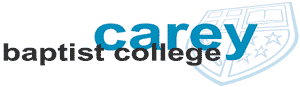 School of Applied Theology & MissionSemester XXXXX 20XXCourse Name and Number	Lecturer	IntroductionYour feedback is very important. It helps in making sure that this course is meeting its objectives and supporting your learning appropriately. It provides data, which when analysed, may lead to improvements in the course for future students.All feedback is regarded as confidential and the process for handling this feedback ensures that confidentiality.Please think carefully about all your experiences in doing this course and answer the following questions. For each of the following statements please circle a number on the scale of 1 to 5 (no ½ marks!!) , showing how strongly you agree or disagree with the statement.Completed Evaluations forms will be received by Academic Registrar up to the end of the semester.Opened Ended Questions1.     What did you like best about this course?												PTO ►2.     What changes would you suggest to improve the course generally?3.     What specific suggestions would you give the lecturer for improvement?StronglyDisagreeDisagreeUndecidedNeutralAgreeStrongly Agree1The learning outcomes and marking criteria were clearly described123452The amount of work is manageable within the time allocated for the course123453Assessment tasks stimulated my thinking 123454Overall the teaching of this course was effective and helped me learn123455I found this course was well organised and administered123456Overall the course was effective and fulfilled my expectation of it (This is a good course)12345